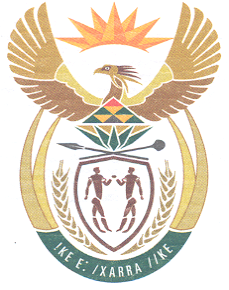 South African High CommissionWellington, New ZealandDear ApplicantDETERMINATION/CONFIRMATION OF SA CITIZENSHIPThank you for your enquiry regarding the determination / confirmation of your SA citizenship.Under normal circumstance, applications can take approximately 12 months to be finalised.Applicants are requested to bear in mind that applications are forwarded to the Department of Home Affairs in South Africa for processing.Please note that all forms must be complete in black inkRequirements1.	DHA-529	Determination of SA citizenship2. It is strongly recommended that any available supporting documentation be included. This may be in the form of:- A copy of a South African Birth Certificate
- Certified copy of a South African Identity Document, Passport or any document that will assist in expediting the finalization of the application.3. Return prepaid courier bag (self-addressed) 	The courier bag must be track and trace. It is for domestic use only. It will be used to return to you the issued passport/document on receipt from DHA.Fee: 18.00 NZD for each confirmation Payment can be made via online bank transfer:Please ensure to do a SEPARATE transfer for each application.Attach proof of payment for each individual application.Bank Account DetailsSouth African High Commission DHA12-3140-0362170-00Particulars – Type of application (eg. Adult passport, Unabridged Birth Certificate etc.)Code – First Name (Name of applicant)Reference – Surname (Of applicant)All completed applications can be forwarded to the below address:SAHCPO Box 25406Wellington6140